Pejabat Timbalan Naib Canselor	Telefon		: 07-5531186 / 5530365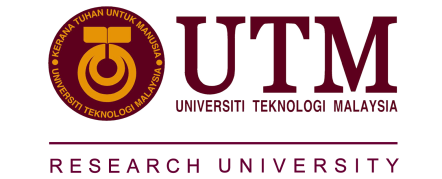 (Akademik & Antarabangsa) 		Faksmili		: 07 – 5530550 / 5547371Universiti Teknologi Malaysia						81310 UTM Johor Bahru		PEJABAT TIMBALAN NAIB CANSELOR (AKADEMIK  & ANTARABANGSA)SIJIL CUTI SAKITNAMA		:	____________________________________________________________JAWATAN		:	____________________________________________________________NO. PEKERJA	:	____________________________________________________________……………………………………………………………………………………………………………………….CUTI SAKIT DILULUSKAN/TIDAK DILULUSKAN TANDATANGAN KETUA JABATAN / COPTARIKH : ……………………………………………………..